Regular Meeting Boone County Board of EducationAugust 11, 2016 7:30 PMRalph Rush Professional Development Center 99 Center Street Florence, Kentucky 41042I. CALL TO ORDER  The Regular meeting of the Boone County Schools  Board of Education August 11, 2016 was called to order by Chairperson Dr. Maria Brown at the Ralph Rush Staff Development Center. Attendance Taken at 7:30 PM: Present Board Members:   Dr. Maria Brown Ms. Karen Byrd Mr. Ed Massey Ms. Bonnie Rickert Mr. Steve Templeton Gerry Dusing attended as Board AttorneyKaren Evans, Board Secretary, recorded the minutes.II. PLEDGE TO THE FLAG           II.A. The Pledge to the Flag was led by Dr. Maria Brown, Chairperson.  III. GOOD NEWS   III.A. New Student Board Member Representative David "Bradley Rodriquez was sworn in by the Honorable Judge Schrand.   III.B. The board recognized the Ryle High School Brainy Bots First Tech Challenge Robotics Team (FTC) who were finalists for the Connect Award at the FTC World Tournament in St. Louis. This means that they were in the top 6 in the WORLD out of nearly 20,000 teams participating from 53 countries:  only 3% of those teams qualified for the World tournament. Congratulations for a successful season and representing Boone County Schools so well at the tournament! Ken RyumaeMina RyumaeWill Richards Wyatt Richards Tanner Schmidt Alex Wilson Zach St. Hilaire Kate Grayson Audrey Wilson III.C. Brad Hughes and Dr. Hope McLaughlin from KSBA presented Dr. Poe the 2016 Celebrating Advocacy for Public Education Award - CAPE Award.   III.D. Introduction of  Ms. Jennifer Patrick, new principal at Goodridge Elementary and Ms. Emily Green, new Expanded Learning Opportunities Coordinator.  Dr. Poe and Steve Templeton thanked everyone that participated in the golf outing sponsored by the Business Association benefiting the Boone County Students.  The outing was very successful and the monies will go to the Alternative School and winter wear for many of our students in need. Ed Massey spoke on the new program called My Life My Power, which Mike Puder is the founder. Ed Massey introduced Mr. Puder and associates and they introduced the program for the alternative school. Mr. Puder  spoke on the recent administrator training and the Nationwide program of mentoring/motivating youth in schools .  The program will begin on August 24 & 25th for Juniors and Seniors at the Alternative School. Brad Rodriquez, Student Board Representative, spoke to the board on the future platforms he will implement or continue from the last Student Board Representative: Health Choice Talk, Boone 4Health  in the spring, and a new software that connects students with teachers after school to help with homework.  IV. AUDIENCE OF CITIZENS   	No one spoke.V. RECOMMENDED ACTION – CONSENT AGENDA  Dr. Randy Poe, Superintendent, recommended the board approve the consent agenda items A-U for board  approval, as presented.A motion was made by Ed Massey, seconded by, Steve Templeton to approve the consent agenda items A-U, as presented.  Ed Massey, Steve Templeton, Karen Byrd, Maria Brown, and Bonne Rickert voted, “aye”  MOTION:  The motion passed 5-0.    V.A. Minutes of the regular board meeting of July 21, 2016.       The board approved the minutes of the regular board meeting of July 21, 2016, as presented. V.B. Bill List  V.C. Treasurer’s Report was given by Mrs. Linda Schild. V.D. Leaves of Absence         The following persons submitted leaves of absence requests were approved:Recommended by Principal/Supervisor for approval:Blum-Ficke, Melanie, Teacher @ Boone County High, 8/15/3026 – 12/21/2016Case, Stephanie, Teacher @ North Pointe Elem, 8/15/2016 – 9/5/2016Ewing, Kristen, Teacher @ Collins Elem, 9/12/2016 – 12/21/2016Frank-Nix, Kristina, Teacher @ Special Ed, 8/15/2016 – EOYGascon, Melissa, Bus Driver @ Transportation, 8/15/2016 – EOYHall, Roberta, Bus Driver @ Transportation, 8/15/2016 – 9/2/2016Harvey, Sarah, Teacher @ Longbranch Elem, 10/17/2016 – 12/21/2016Kim, Jesse, Teacher @ Alt Center, 9/8/2016 – 12/21/2016Messmer, Kimberly, Teacher @ Ockerman Elem, 9/20/2016 – 10/21/2016Ottesen-Price, Afton, Teacher @ Long Branch, 8/15/2016 – 9/23/2016Payne, Samantha, Teacher @ Mann Elem, 8/15/2016 – 11/4/2016Ratliff, Linda, Custodian @ Goodridge Elem, 6/22/2016 – 7/29/2016Schnurr, Paula, Café Wkr @ RA Jones Middle, 8/12/2016 – 8/26/2016Not Recommended by Principal/Supervisor for approval:Nothing to ReportAmended Leaves:Dickman, Randal, Custodian @ Goodridge Elem, 5/26/2016 – 8/5/2016Cancelled Leaves:Nothing to ReportV.E. Community Work Transition Program (CWTP)Memorandum of Understanding  The board approved the Community Work Transition Program (CWTP)Memorandum of Understanding agreement, as presented.  V.F. Food Service Agreement with Head Start 2016-2017 School Year.          The board approved the Food Service Agreement with Head Start 2016-2017 School Year, as presented. V.G. Sales Campaign         The board approved the Sales Campaigns, as presented. V.H. Change Order #1 Conner Middle School HVAC Upgrades BG#16-087  The board approved the  e Change Order #1 Conner Middle School HVAC Upgrades BG#16-087 with total change order to deduct $4166.00, as presented.  V.I. Change Order #2 Maintenance Building BG#15-219  The board approved the   Change Order #2 Maintenance Building BG#15-219, total amount to change order addition of $21,809.00, as presented.  V.J. Change Order #1 Ryle High School Additions/Renovations BG#15-281         The board approved the Change Order #1 Ryle High School Additions/Renovations BG#15-281, as presented.  V.K. Change Order #1 New Haven Elementary Renovations BG#15-303         The board approved the Change Order #1 New Haven Elementary Renovations BG#15-303, as presented.  V.L. Cooper High School Track Refurbishment AIA Standard Form of Agreement  The board approved the Cooper High School Track Refurbishment AIA Standard Form of Agreement, as presented.  V.M. Surplus Equipment         The board approved the listed old equipment items as surplus and approve the disposal of, as presented.  V.N. NKYEC Membership Renewal 16-17         The board approved the NKYEC Membership 16-17 in the amount of $3450.00, as presented. V.O. NSBA National Hispanic Caucus of School Board Members 2016-2017  The board approved the NSBA National Hispanic Caucus of School Board Members 2016-2017 membership in the amount of $75.00, as presented. V.P. Field Trips          The board approved the Field Trips request, as presented. V.Q. Approval of Contract Closeout BG-5 Erpenbeck Elementary Controls Upgrade BG#15-065     The board approved the Contract Closeout BG-4 Erpenbeck Elementary Controls Upgrade BG#15-065, as presented.  V.R. 2016 KIP Memorandum of Understanding         The board approved the 2016 KIP Memorandum of Understanding, as presented. V.S. Agreement for Consultation Services between the Boone County Schools and Jerome Bowles –Renewal      The board approved the Agreement for Consultation Services between The Boone County Schools and   Jerome Bowles – Renewal Agreement, as presented.  V.T. Annual Memorandum of Agreement with NorthKey Community Care         The board approved the Annual Memorandum of Agreement with NorthKey Community Care, as presented.  V.U. Contract for 2016-2017 School Based Therapy Services with Catholic Charities          The board approved the contract for 2016-2017 School Based Therapy Services with Catholic Charities, as presented. VI. RECOMMENDED ACTION – OLD BUSINESS        VI.A. Annual Board Policy Update Second Reading  Dr. Randy Poe, Superintendent, recommended the board approve the Annual Board Policy Update second reading, as presented.A motion was made by Karen Byrd, seconded by, Ed Massey to approve the Annual Board Policy Update second reading, as presented. Ed Massey, Steve Templeton, Karen Byrd, Maria Brown, and Bonne Rickert voted, “aye”  MOTION:  The motion passed 5-0.    VII. RECOMMENDED ACTION – NEW BUSINESS       VII.A. Tax Rate Levy and Property Assessment  Dr. Randy Poe, Superintendent, recommended the board approve the  levy of the compensating rate: 63.5 cents per $100.00 valuation of real estate, 64.3 cents per $100.00 valuation of tangible property, 49.7 cents per $100.00 valuation of motor vehicles, as presented. A motion was made by Ed Massey, seconded by Steve Templeton to approve the levy of the compensating rate: 63.5 cents per $100.00 valuation of real estate, 64.3 cents per $100.00 valuation of tangible property, 49.7 cents per $100.00 valuation of motor vehicles, as presented. Dr. Poe discussed this rate is a decrease of the rate of valuation of real estate this year. VIII. SUPERINTENDENT'S REPORT  VIII.A. Mrs. Krista Decker, LSS Director of Assessment – Reported to the board on the District Jr. ACT and AP data with the following powerpoint and handout presentation.  Mrs. Decker explained the rising AP and ACT grading scores for the students in the district.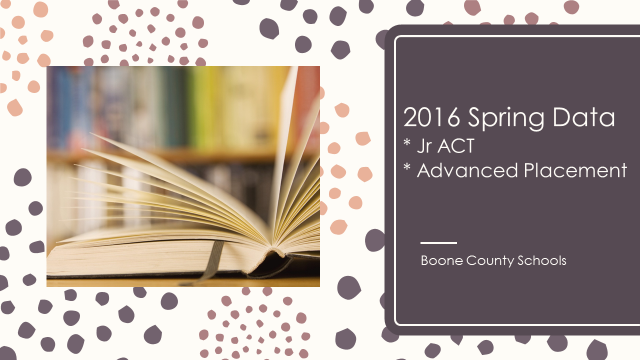 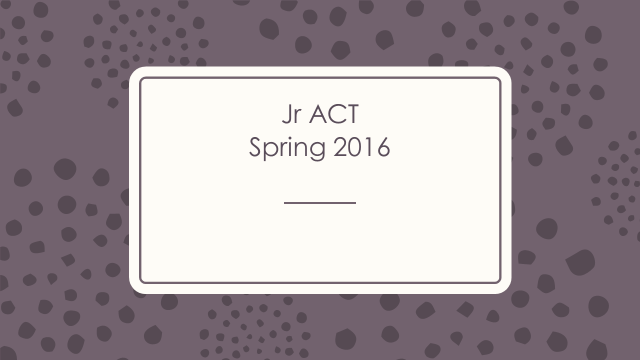 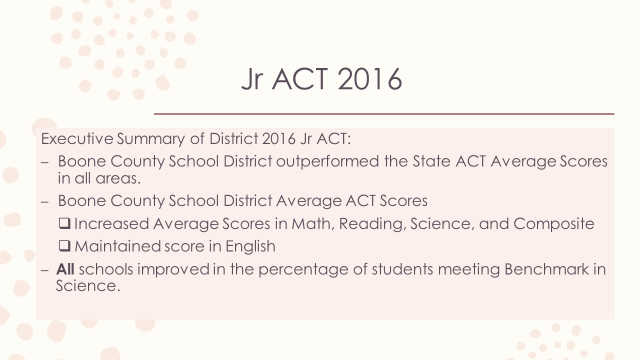 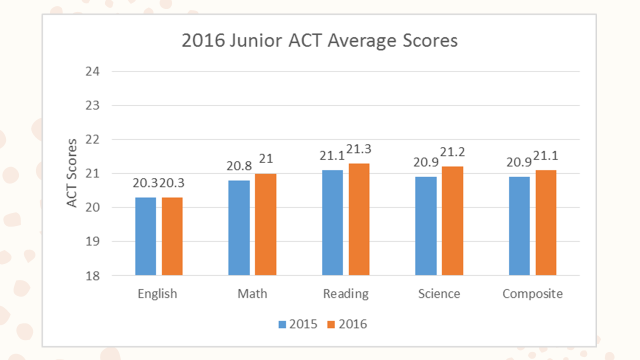 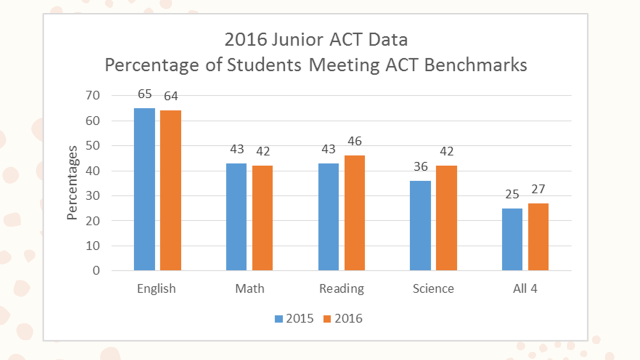 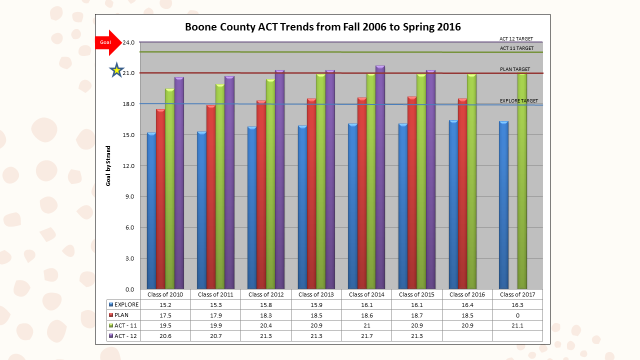 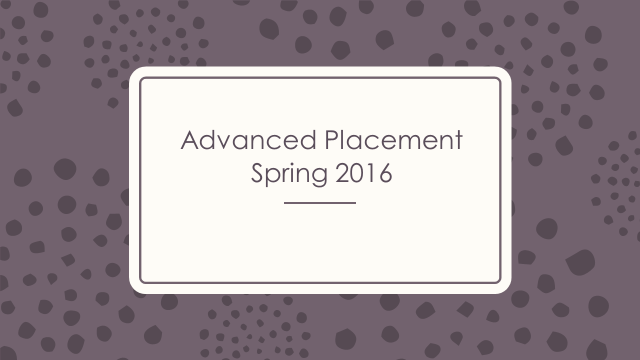 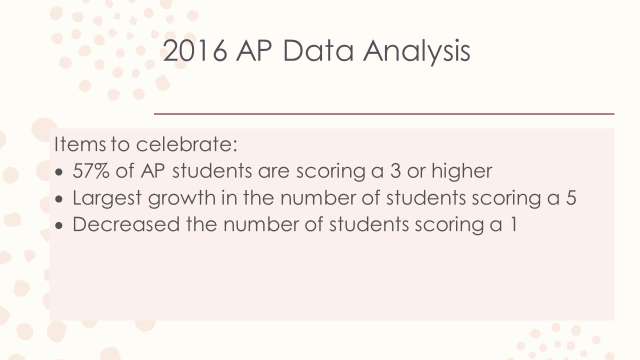 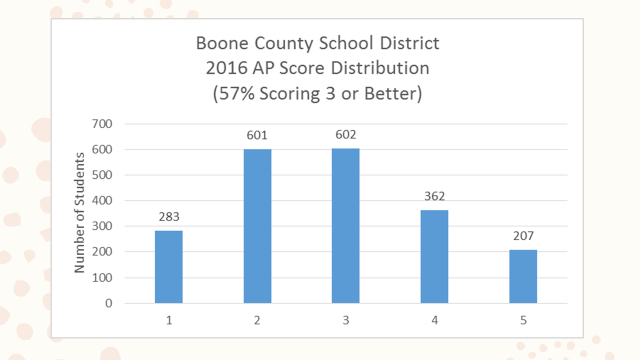 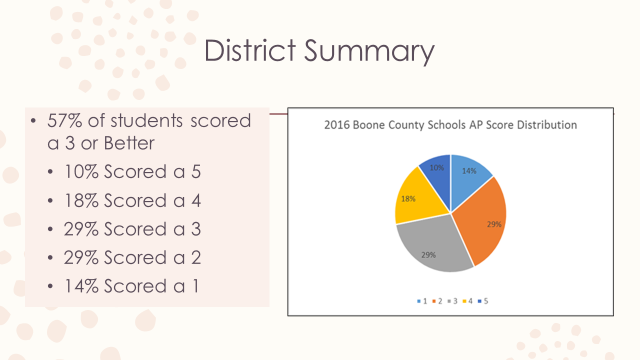 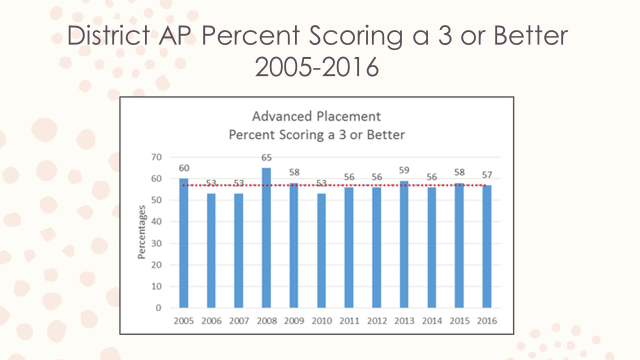 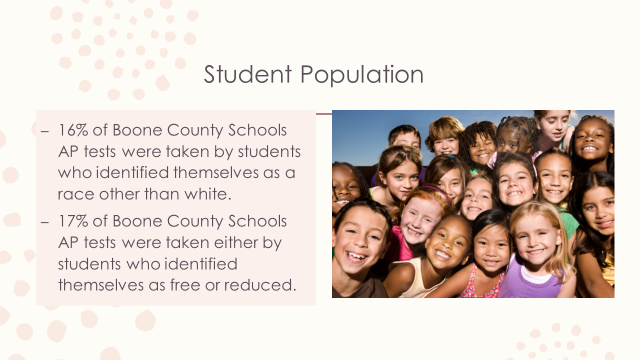 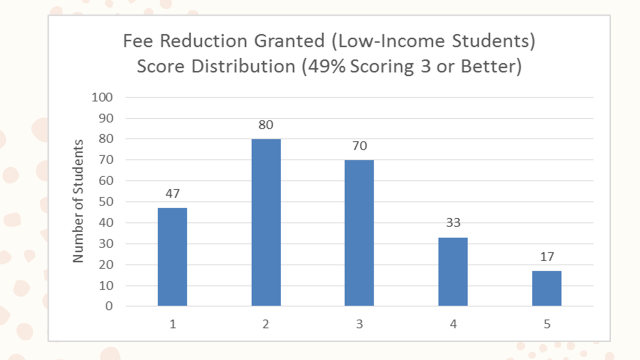 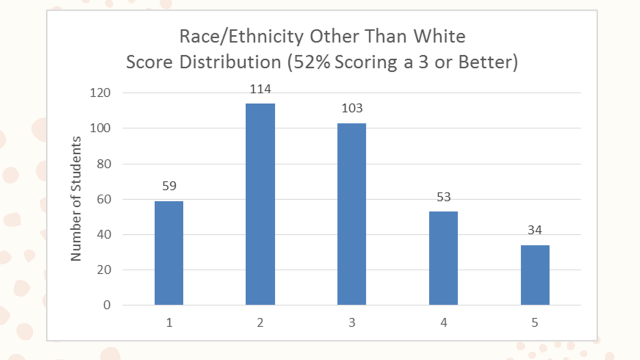 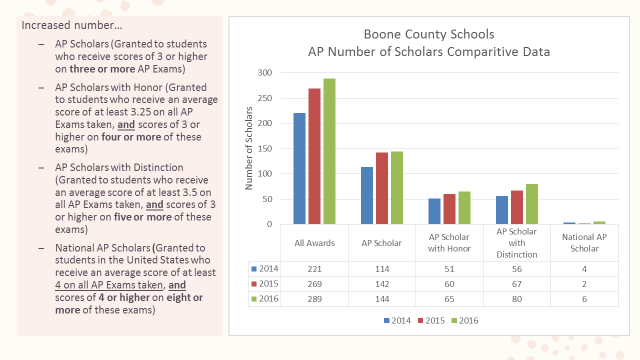 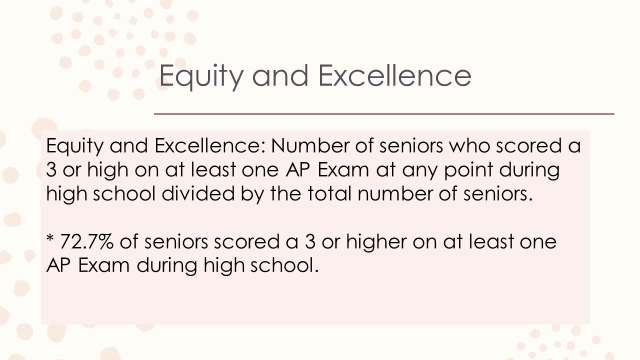 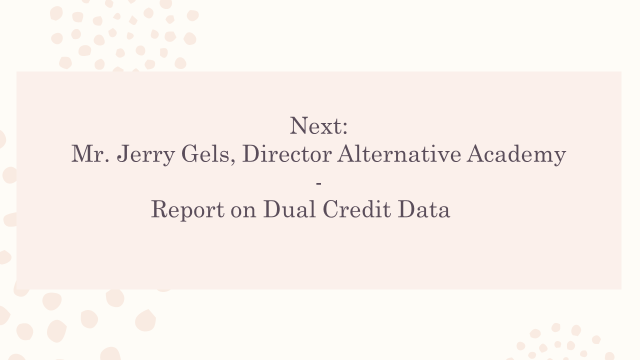 VIII.B. Mr. Jerry Gels, Director of Alternative Academy - Reported on Duel Credit Data. There was over 700 credit’s achieved in 15-16.  With the number of juniors entering this year 20 will graduate with an associate degree.  Mr. Gels spoke on the lower tuition price from the state which makes this program affordable and attainable.  Dr. Poe reviewed the numbers and discussed the tremendous savings to a student that choose this path for college and could save the parents and student upwards of $30,000 in tuition. IX. INFORMATION, PROPOSALS, COMMUNICATIONS  IX.A. Human Resource Actions  IX.B. Worker's Compensation Claims  IX.C. Overtime Report  IX.D. Construction Status Report  IX.E. Energy Management Report  IX.F. Boone County Schools Data Security Break Review 2016  IX.G. Kentucky Innovation Lab Network Letter of Commitment 2016-2017  X. AUDIENCE OF CITIZENS  	Jonathon A. Clark introduced himself to the board as an education major at Gateway College. XI. CLOSED EXECUTIVE SESSION PER KRS 61.810        XI.A. No closed session  XII. ADJOURN  A motion was made by Ed Massey, seconded by Bonnie Ricert , to adjourn the meeting. Bonnie Rickert, Maria Brown, Karen Byrd, Ed Massey and Steve Templeton voted, “aye” MOTION: The motion passed 5-0.                               Meeting was adjourned at approximately 8:31 pm_____________________________________Dr. Maria Brown /Chairperson_____________________________________Karen Evans/SecretarySchoolDate Of TripLocationReasonFlorence ElementarySeptember 29, 2106Conner PrairieEducationalRyle High SchoolSeptember 10, 2016Meade CountySoccer GamesRyle High SchoolAugust 13, 2016ElizabethtownSoccer GamesCooper High SchoolSeptember 23, 2016LexingtonFootball Game